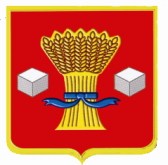 АдминистрацияСветлоярского муниципального района Волгоградской областиПОСТАНОВЛЕНИЕот 12.04.2021                   № 609/1В соответствии с Бюджетным кодексом Российской Федерации, Федеральным законом от 06 октября 2003 года № 131-ФЗ «Об общих принципах организации местного самоуправления в  Российской Федерации», в целях реализации муниципальной программы «Развитие и поддержка территориального общественного самоуправления на территории Светлоярского муниципального района Волгоградской области на 2021-2023 годы», утвержденной постановлением администрации Светлоярского муниципального района Волгоградской области от 31 марта 2021 года № 491 «Об утверждении муниципальной программы «Развитие и поддержка территориального общественного самоуправления на территории Светлоярского муниципального района Волгоградской области на 2021-2023 годы», руководствуясь Уставом Светлоярского муниципального района Волгоградской области, с целью формирования благоприятных условий для устойчивого функционирования и развития территориального общественного самоуправления на территории Светлоярского муниципального района Волгоградской области,п о с т а н о в л я ю:1. Утвердить Порядок проведения конкурса на предоставление гранта в форме субсидии организациям территориального общественного самоуправления, реализующим проекты по благоустройству территорий муниципальных образований Светлоярского муниципального района Волгоградской области в 2021 году (прилагается).2. Утвердить состав конкурсной комиссии по предоставлению гранта в форме субсидии организациям территориального общественного самоуправления, реализующим проекты по благоустройству территорий муниципальных образований Светлоярского муниципального района Волгоградской области в 2021 году (прилагается).3. Отделу по муниципальной службе, общим и кадровым вопросам администрации Светлоярского муниципального района Волгоградской области        (Иванова Н.В.) разместить настоящее постановление на официальном сайте Светлоярского муниципального района Волгоградской области. 4. Настоящее постановление вступает в силу со дня его подписания и распространяет свое действие на правоотношения, возникшие с 01 января 2021 года.5. Контроль над исполнением настоящего постановления оставляю за    собой.Глава муниципального района                                                            Т.В.РаспутинаПОРЯДОКпроведения конкурса на предоставление гранта в форме субсидии организациям территориального общественного самоуправления, реализующим проекты по благоустройству территорий муниципальных образований Светлоярского муниципального района Волгоградской областив 2021 году1. Общие положения1.1. Настоящий Порядок разработан в соответствии с Бюджетным кодексом Российской Федерации, Федеральным законом от 06 октября 2003 года    № 131-ФЗ «Об общих принципах организации местного самоуправления в  Российской Федерации» и устанавливает цели, условия и порядок предоставления гранта в форме субсидии организациям территориального общественного самоуправления (далее – организации ТОС), реализующим проекты по благоустройству территорий муниципальных образований Светлоярского муниципального района Волгоградской области в 2021 году и осуществляющим свою деятельность на территории Светлоярского муниципального района Волгоградской области (далее – грант), порядок проведения конкурсного отбора на предоставление гранта (далее – конкурс), критерии конкурса, требования к отчетности, требования к осуществлению контроля за соблюдением условий, целей и порядка предоставления гранта и ответственности за их нарушение. 1.2. Главным распорядителем средств бюджета Светлоярского муници-пального района Волгоградской области, направляемых на выплату гранта, является администрация Светлоярского муниципального района Волгоградской области (далее – Администрация).1.3. Целью предоставления гранта является финансовое обеспечение мероприятий по благоустройству территорий муниципальных образований Светлоярского муниципального района Волгоградской области, проводимых в 2021 году в рамках реализации муниципальной программы Светлоярского муниципального района Волгоградской области «Развитие и поддержка территориального общественного самоуправления на территории Светлоярского муниципального района Волгоградской области на 2021-2023 годы» (далее – Программа), и достижение целевых показателей, указанных в Программе. 1.4. Проекты организаций ТОС по благоустройству территорий муниципальных образований Светлоярского муниципального района Волгоградской области (далее – проекты) должны быть направлены на решение конкретных задач в рамках предусмотренных правилами благоустройства территории муниципального образования мероприятий по содержанию территории, а также по проектированию и размещению объектов благоустройства, направленных на обеспечение и повышение комфортности условий проживания граждан, поддержание и улучшение санитарного и эстетического состояния территории.Приоритетные направления проектов:мероприятия по восстановлению и сохранению памятных мест, мест захоронений, ремонту памятников и благоустройству их территорий;мероприятия по благоустройству мест массового пребывания, спортивного и активного отдыха людей;мероприятия, предусматривающие уличное, функциональное или архитектурное освещение территории муниципального образования;мероприятия по созданию и содержанию парковых зон и скверов с элементами благоустройства и ландшафтной организации территории, обеспечивающих формирование среды с активным пользованием растительных компонентов (озеленение), а также поддержание ранее созданной или изначально существующей природной среды на территории муниципального образования, с учетом системы полива и орошения.1.5. Организацию проведения конкурса осуществляет уполномоченный главы Светлоярского муниципального района Волгоградской области по ТОС (далее - Уполномоченный орган), расположенный по адресу: 404171, Волгоградская область, Светлоярский район, р.п. Светлый Яр, ул. Спортивная, 5,  каб. 42.1.6. Уполномоченный орган осуществляет следующие функции:1) обеспечивает работу конкурсной комиссии;2) устанавливает сроки приема заявок на участие в конкурсе;3) объявляет конкурс;4) организует распространение информации о проведении конкурса через средства массовой информации и информационно-телекоммуникационную сеть "Интернет";5) организует консультирование по вопросам подготовки заявок на участие в конкурсе в течение срока приема заявок на участие в конкурсе;6) организует прием, регистрацию заявок на участие в конкурсе;7) обеспечивает рассмотрение заявок на участие в конкурсе;8) обеспечивает сохранность поданных заявок на участие в конкурсе;9) на основании решения конкурсной комиссии подготавливает проект постановления администрации Светлоярского муниципального района об утверждении победителя конкурса с указанием размера предоставляемого гранта;10) обеспечивает заключение с победителем конкурса соглашения о предоставлении гранта;11) осуществляет контроль за реализацией мероприятий проекта;12) организует оценку результативности и эффективности использования предоставленного гранта.1.7. Состав конкурсной комиссии утверждается постановлением Администрации. Число членов конкурсной комиссии должно составлять не менее 5 человек. В состав конкурсной комиссии входят председатель конкурсной комиссии, секретарь конкурсной комиссии и иные члены конкурсной комиссии. Конкурсная комиссия является коллегиальным органом. Решения конкурсной комиссии оформляются протоколом, который подписывают все члены конкурсной комиссии.Члены конкурсной комиссии при оценке заявок не вправе взаимодействовать с представителями организаций ТОС, допущенных к участию в конкурсе.1.8. Оценка проектов производится по следующим критериям:1) соответствие приоритетным направлениям проектов (оценивается соответствие целей, мероприятий проекта выделенным приоритетным направлениям);2)  актуальность, своевременность;3) финансовая эффективность;4) инновационность (новизна); 5) количество благоприобретателей по проекту (% от числа граждан, проживающих на территории муниципального образования).2. Порядок проведения конкурса2.1. Объявление о проведении конкурса размещается на официальном сайте  Светлоярского муниципального района Волгоградской области в информационно-телекоммуникационной сети «Интернет» svyar.ru (далее - официальный сайт) не менее чем за 2 рабочих дня до начала срока приема заявок на участие в конкурсе, в котором указывается:наименование конкурса, сведения о приоритетных направлениях проектов;порядок получения форм документов для участия в конкурсе;сроки проведения конкурса (дата и время начала (окончания) подачи (приема) заявок на участие в конкурсе (далее - заявка), которые не могут быть меньше 30 календарных дней начиная со дня, следующего за днем размещения объявления о проведении конкурса; сведения о месте и порядке приема заявок на участие в конкурсе;сведения о времени и месте проведения конкурса;адрес электронной почты, почтовый адрес для направления заявок на участие в конкурсе, номер контактного телефона для получения консультаций по вопросам участия в конкурсе;цель и результат предоставления гранта;требования к участникам конкурса, указанные в 2.2 настоящего Порядка, и перечень документов в составе заявки в соответствии с пунктом 2.3 настоящего Порядка;порядок подачи заявок и требования, предъявляемые к форме и содержанию документов в составе заявки, указанных в пункте 2.3 настоящего Порядка;порядок отзыва заявок, порядок возврата заявок, определяющий в том числе основания для возврата заявок, порядок внесения изменений в документы в составе заявки, указанные в пункте 2.3 настоящего Порядка;правила рассмотрения и оценки заявок организаций ТОС;порядок и сроки предоставления организациям ТОС разъяснений положений объявления о проведении конкурса;срок, в течение которого победитель конкурса должен подписать с Администрацией соглашение о предоставлении гранта;условия признания победителя конкурса уклонившимся от заключения соглашения;дату размещения результатов конкурса на официальном сайте, которая не может быть позднее 14-го календарного дня, следующего за днем определения победителя. 2.2. Организации ТОС, претендующие на получение гранта, на дату, не ранее первого числа месяца, в котором подается заявка на участие в конкурсе, должны соответствовать следующим требованиям:не находятся в процессе реорганизации (за исключением реорганизации в форме присоединения к юридическому лицу, являющемуся участником отбора, другого юридического лица), ликвидации, в отношении них не введена процедура банкротства, деятельность организации ТОС не должна быть приостановлена в порядке, предусмотренном законодательством Российской Федерации;отсутствует неисполненная обязанность по уплате налогов, сборов, страховых взносов, пеней, штрафов, процентов, подлежащих уплате в соответствии с законодательством Российской Федерации о налогах и сборах;отсутствует просроченная задолженность по возврату в бюджет Светлоярского муниципального района Волгоградской области субсидий, бюджетных инвестиций, предоставленных в соответствии с правовыми актами Светлоярского муниципального района Волгоградской области, а также иная просроченная (неурегулированная) задолженность перед бюджетом Светлоярского муниципального района Волгоградской области; организации ТОС не должны являться иностранными юридическими лицами, а также российскими юридическими лицами, в уставном (складочном) капитале которых доля участия иностранных юридических лиц, местом регистрации которых является государство или территория, включенные в утвержденный Министерством финансов Российской Федерации перечень государств и территорий, предоставляющих льготный налоговый режим налогообложения и (или) не предусматривающих раскрытия и предоставления информации при проведении финансовых операций (офшорные зоны), в совокупности превышает 50 процентов;организации ТОС не должны получать средства из бюджета Светлоярского муниципального района Волгоградской области на основании иных муниципальных правовых актов на цели, установленные настоящим Порядком.2.3. Для участия в конкурсе организация ТОС представляет в Уполномоченный орган заявку, которая включает в себя следующие документы:1) заявление по форме согласно приложению 1 к настоящему Порядку;2) проект по форме согласно приложению 2 к настоящему Порядку;3) выписку из Единого государственного реестра юридических лиц;4) справку об отсутствии (наличии) неисполненной обязанности по уплате налогов, сборов, страховых взносов, пеней, штрафов, процентов, подлежащих уплате в соответствии с законодательством Российской Федерации о налогах и сборах, по состоянию на дату, не ранее первого числа месяца, в котором подается заявка на участие в конкурсе;5) копии учредительных документов организации ТОС с внесенными изменениями и дополнениями, заверенные подписью руководителя (уполномоченного представителя) организации ТОС и печатью;6) декларацию об отсутствии у организации ТОС просроченной (неурегулированной) задолженности по возврату в бюджет Светлоярского муниципального района Волгоградской области субсидий, бюджетных инвестиций, предоставленных в соответствии с правовыми актами Светлоярского муниципального района Волгоградской области, а также иной просроченной (неурегулированной) задолженности перед бюджетом Светлоярского муниципального района Волгоградской области по состоянию на дату, не ранее первого числа месяца, в котором подается заявка на участие в конкурсе, по форме согласно приложению 3 к настоящему Порядку;7) справку о том, что организация ТОС не является иностранным юридическим лицом, а также российским юридическим лицом, в уставном (складочном) капитале которого доля участия иностранных юридических лиц, местом регистрации которых является государство (территория), включенное в утверждаемый Министерством финансов Российской Федерации перечень государств и территорий, предоставляющих льготный налоговый режим налогообложения и (или) не предусматривающих раскрытия и предоставления информации при проведении финансовых операций (офшорные зоны), в совокупности превышает 50 процентов, по форме согласно приложению 4 к настоящему Порядку;8) согласие на публикацию (размещение) в информационно-телекоммуникационной сети Интернет информации об организации ТОС, о подаваемой организацией ТОС заявке и иной информации, связанной с конкурсом по форме согласно приложению 5 к настоящему Порядку.Если информация (в том числе документы), включенная в состав заявки на участие в конкурсе, содержит персональные данные, в состав заявки должны быть включены согласия субъектов этих данных на их обработку. В противном случае включение в состав заявки на участие в конкурсе информации, содержащей персональные данные, не допускается.Документы, указанные в подпунктах 3, 4 настоящего пункта, могут быть представлены организацией ТОС в составе заявки по собственной инициативе. В случае непредставления документов, указанных в подпунктах 3, 4 настоящего пункта, Администрация в течение двух рабочих дней со дня регистрации заявки запрашивает у соответствующих органов необходимую информацию посредством межведомственного взаимодействия, в том числе в электронной форме с использованием единой системы межведомственного электронного взаимодействия и подключаемых к ней региональных систем межведомственного электронного взаимодействия.Кроме документов, указанных в настоящем пункте, организация ТОС может представить дополнительные документы и материалы о деятельности организации ТОС, в том числе информацию о ранее реализованных программах (проектах).2.4. Заявка на участие в конкурсе предоставляется в Уполномоченный орган по адресу, указанному в пункте 1.5 настоящего Порядка, или направляется по почте (либо на электронный адрес с последующим представлением на бумажном носителе не позднее даты окончания срока приема заявок) по указанным в объявлении о проведении конкурса реквизитам.При приеме заявок на участие в конкурсе Уполномоченный орган регистрирует ее в журнале учета заявок на участие в конкурсе с указанием даты и времени поступления заявки.Заявка на участие в конкурсе, поступившая в Уполномоченный орган после окончания срока приема заявок (в том числе по почте согласно входящему почтовому штампу), не регистрируется и к участию в конкурсе не допускается.2.5. Одна организация ТОС может подать только одну заявку на участие в конкурсе.2.6. Заявка на участие в конкурсе может быть отозвана организацией ТОС до окончания срока приема заявок путем направления в Уполномоченный орган соответствующего обращения. Отозванные заявки не учитываются при определении количества заявок, представленных на участие в конкурсе. Организация ТОС, отозвавшая заявку, вправе повторно представить заявку в течение срока их приема.2.7. Уполномоченный орган в течение 2 (двух) рабочих дней после окончания срока приема заявок проверяет соответствие организации ТОС и представленной им заявки требованиям, установленным настоящим Порядком. По результатам проверки Уполномоченный орган готовит заключение о соответствии (несоответствии) заявителя (поданной заявки) требованиям настоящего Порядка по форме согласно приложению 6 к настоящему Порядку.В случае несоответствия организации ТОС или представленной им заявки на участие в конкурсе требованиям, установленным настоящим Порядком, в заключении указываются основания для отказа организации ТОС в допуске к участию в конкурсе, отклонения поданной заявки, с обоснованием причин отклонения и указанием пунктов настоящего Порядка, которым не соответствует организация ТОС или поданная им заявка. 2.8. Основаниями для отказа в допуске к участию в конкурсе являются:несоответствие организации ТОС требованиям к участникам конкурса, установленным пунктом 2.2 настоящего Порядка;непредставление (представление не в полном объеме) документов, предусмотренных пунктом 2.3 настоящего Порядка.несоответствие представленных организацией ТОС заявки и документов требованиям к заявкам участников конкурса, установленным в объявлении о проведении конкурса;недостоверность представленной организацией ТОС информации, в том числе информации о месте нахождения и адресе юридического лица;подача заявки организацией ТОС после даты и (или) времени, определенных для подачи заявок.2.9. Не может являться основанием для отказа в допуске к участию в конкурсе наличие в заявке описок, опечаток, орфографических и арифметических ошибок, за исключением случаев, когда такие ошибки имеют существенное значение для оценки содержания представленных документов.2.10. Уполномоченный орган осуществляет проверку представленных на конкурс документов на соответствие требованиям настоящего Порядка и готовит Заключение.Заключение, подписанное руководителем Уполномоченного органа, вместе с поступившими и зарегистрированными заявками на участие в конкурсе в течение 2 (двух) рабочих дней со дня окончания подачи документов передается на рассмотрение конкурсной комиссии.2.11. Заявки, представленные организациями ТОС, рассматриваются конкурсной комиссией по критериям, установленным настоящим Порядком.Рассмотрение и оценка заявок проводится членами конкурсной комиссии в течение 2 (двух) рабочих дней со дня вынесения решения о допуске заявок организаций ТОС к участию в конкурсе.2.12. Рассмотрение проектов осуществляется в 2 этапа:I этап: конкурсная комиссия рассматривает Заключение Уполномоченного органа о соответствии (несоответствии) заявителей (поданных заявок) требованиям настоящего Порядка. По результатам рассмотрения конкурсная комиссия выносит мотивированное решение по каждому участнику конкурса о допуске заявок организаций ТОС к участию в конкурсе либо об отклонении заявок организаций ТОС от участия в конкурсе с указанием причин их отклонения, в том числе положений объявления о проведении конкурса, которым не соответствуют такие заявки.Заключение Уполномоченного органа, подписанное членами конкурсной комиссии, прилагается к протоколу об итогах конкурса. II этап:оценка проектов членами конкурсной комиссии, в ходе которого каждый член конкурсной комиссии оценивает по 5-балльной шкале представленные проекты и заполняет оценочную ведомость по форме приложения 7 к настоящему Порядку; на основании оценочных ведомостей членов конкурсной комиссии секретарь конкурсной комиссии заполняет итоговую ведомость по форме приложения 8 к настоящему Порядку, в которой по показателям оценки выводится средний балл, а также итоговый балл в целом по каждому проекту;итоговые баллы по всем рассматриваемым проектам заносятся в сводную ведомость.2.13. Рейтинг проектов формируется на основе баллов, полученных каждым  проектом. Наивысший рейтинг получает проект, получивший наибольший итоговый балл.При наборе равного количества баллов победителем признается участник, подавший первым заявку на участие в конкурсе.2.14. В результате заседания конкурсной комиссии подводятся итоги конкурса, которые оформляются протоколом об итогах конкурса, который подписывается всеми членами конкурсной комиссии.Протокол об итогах конкурса должен содержать:наименование, дату подведения итогов конкурса;состав конкурсной комиссии с указанием членов конкурсной комиссии, присутствовавших на заседании;дату, время и место проведения рассмотрения заявок;дату, время и место проведения оценки заявок;информацию об организациях ТОС, заявки которых были рассмотрены;информацию об организациях ТОС, заявки которых были отклонены, с указанием причин их отклонения, в том числе положений объявления о проведении конкурса, которым не соответствуют такие заявки;последовательность оценок заявок участников конкурса, присвоенные участникам конкурса значения по каждому из предусмотренных критериев оценки заявок участников конкурса, сводные значения оценок по всем заявкам, допущенным к участию в конкурсе, итоговый рейтинг заявок и принятое на его основании решение о присвоении заявкам соответствующих порядковых номеров;наименование организации ТОС - получателя гранта, с которым заключается соглашение, и размер предоставляемого гранта.2.15. Приложением к протоколу являются:Заключение Уполномоченного органа.Сводная ведомость (по форме приложения 9 к настоящему Порядка).2.16. Протокол об итогах конкурса с приложениями передается в Уполномоченный орган в день подписания для размещения на официальном сайте в срок не более 5 (пяти) рабочих дней со дня подписания протокола об итогах конкурса.2.17. Расходы, связанные с подготовкой и подачей заявок на участие в конкурсе и участием в конкурсе, организациям ТОС не возмещаются.2.18. В случае полного отсутствия заявок или в случае, если в соответствии с Заключением Уполномоченного органа признаны несоответствующими требованиям настоящего Порядка все организации ТОС либо все поступившие заявки, конкурс признается несостоявшимся, о чем оформляется соответствующий протокол конкурсной комиссии.2.19. При наличии оснований для отклонения заявки, указанных в пункте 2.8 настоящего Порядка, Администрация в течение 7 (семи) календарных дней со дня окончания срока подачи заявок направляет организации ТОС письменное уведомление об отклонении заявки от участия в конкурсе с указанием причин ее отклонения по адресу, указанному в заявке.2.20. Победителем конкурса признается один проект, набравший наибольшее количество баллов на основании сформированного конкурсной комиссией рейтинга проектов по благоустройству территории. Сумма гранта заносится в сводную ведомость.3. Условия предоставления гранта3.1. Грант предоставляется организации ТОС – победителю конкурса, занявшему 1-е место (далее – получатель гранта).3.2. Условиями предоставления гранта являются:наличие соглашения о предоставлении гранта из бюджета Светлоярского муниципального района Волгоградской области (далее – соглашение о предоставлении гранта), заключенного между Администрацией и получателем гранта;согласие на осуществление главным распорядителем бюджетных средств, органом муниципального финансового контроля проверок соблюдения получателем гранта условий, целей и порядка предоставления гранта, а также включение такого условия в соглашение о предоставлении гранта;наличие в представленных получателем гранта документах достоверной и полной информации.  3.3. Соглашение о предоставлении гранта заключается в соответствии с типовой формой соглашения о предоставлении субсидий (гранта в форме субсидии) юридическим лицам – производителям товаров, работ, услуг, утвержденной постановлением администрации Светлоярского муниципального района Волгоградской области от 23.12.2020 № 2303 «Об утверждении типовой формы соглашения о предоставлении субсидий (гранта в форме субсидии) юридическим лицам – производителям товаров, работ, услуг».3.4. В соглашение о предоставлении гранта включается условие о согласовании новых условий соглашения или о расторжении соглашения при недостижении согласия по новым условиям в случае уменьшения главному распорядителю как получателю бюджетных средств ранее доведенных лимитов бюджетных обязательств, приводящего к невозможности предоставления гранта в размере, определенном в соглашении о предоставлении гранта.3.5. Соглашение о предоставлении гранта может быть прекращено досрочно:1) по соглашению сторон;2) в одностороннем  порядке без обращения в суд в случаях: изменения действующего законодательства Российской Федерации, законодательства Волгоградской области, муниципальных правовых актов Светлоярского муниципального района Волгоградской области;нарушения получателем гранта целей, условий и порядка предоставления гранта, установленных настоящим Порядком, выявленных в результате проведения проверок уполномоченными органами;неисполнения или ненадлежащего исполнения получателем гранта обязательств, установленных в соглашении о предоставлении гранта;уменьшения главному распорядителю как получателю бюджетных средств ранее доведенных лимитов бюджетных обязательств на предоставление гранта при недостижении согласия с получателем гранта новых условий соглашения о предоставлении гранта.Порядок расторжения устанавливается в соглашении о предоставлении гранта.Соглашение о предоставлении гранта не может быть расторгнуто в одностороннем порядке получателем гранта.3.6. Результатом предоставления гранта является реализация заявленного проекта в полном объеме, который должен соответствовать целевым показателям, указанным в Программе.3.7. Основаниями для отказа организации ТОС в предоставлении гранта являются:несоответствие организации ТОС требованиям, указанным в пункте 2.2 настоящего Порядка;несоответствие представленных получателем гранта заявки и документов требованиям, определенным пунктом 2.3 настоящего Порядка, или непредставление (представление не в полном объеме) указанных документов;наличие в представленных организацией ТОС документах недостоверных сведений;в случае недостаточности лимитов бюджетных обязательств, предусмотренных на эти цели решением о бюджете Светлоярского муниципального района Волгоградской области на текущий финансовый год;отказ получателя гранта от подписания соглашения о предоставлении гранта или нарушение срока его подписания. 3.8. Грант подлежит возврату в бюджет Светлоярского муниципального района Волгоградской области в следующих случаях:нарушения порядка, целей и условий предоставления гранта, предусмотренных настоящим Порядком и соглашением о предоставлении гранта, выявленных в том числе по фактам проверок, проведенных главным распорядителем бюджетных средств и органом муниципального финансового контроля;представления недостоверных сведений, повлекших необоснованное получение гранта;наличия неиспользованных в отчетном финансовом году остатков гранта;недостижения значений результатов и показателей, указанных в Программе.3.9. Получатель гранта обязан вернуть в бюджет Светлоярского муниципального района Волгоградской области остаток гранта, неиспользованный в отчетном финансовом году, в соответствии с действующим законодательством.3.10. Порядок и сроки возврата гранта (или его остатка) осуществляется в соответствии с требованиями, указанными в разделе 6 настоящего Порядка.4. Порядок и сроки предоставления гранта4.1. Размер гранта определяется в соответствии со стоимостью проекта – победителя конкурса, и предоставляется в соответствии со сводной бюджетной росписью бюджета Светлоярского муниципального района Волгоградской области в пределах бюджетных ассигнований на соответствующий финансовый год и лимитов бюджетных обязательств, доведенных администрации Светлоярского муниципального района Волгоградской области на 2021 год. 4.2. Уполномоченный орган в течение 7 (семи) рабочих дней с даты размещения протокола об итогах конкурса на официальном сайте осуществляет подготовку проекта постановления администрации Светлоярского района Волгоградской области о предоставлении гранта организации ТОС, реализующей проект по благоустройству территории муниципального образования Светлоярского муниципального района Волгоградской области (далее – постановление о предоставлении гранта), а также проекта соглашения о предоставлении гранта с получателем гранта. Постановление о предоставлении гранта является основанием для включения организации ТОС в Реестр социально ориентированных некоммерческих организаций - получателей поддержки Светлоярского муниципального района Волгоградской области.4.3. В течение 3 (трех) рабочих дней с даты подписания постановления о предоставлении гранта получателю гранта передается для подписания соглашение о предоставлении гранта.4.4. Получатель гранта обязан в течение 3 (трех) рабочих дней со дня получения подписать соглашение о предоставлении гранта и представить его в Уполномоченный орган.4.5. Подписание Получателем гранта соглашения о предоставлении гранта является выражением его согласия на осуществление в отношении него главным распорядителем бюджетных средств и органом муниципального финансового контроля проверок соблюдения условий, целей и порядка предоставления гранта.4.6. Администрация не позднее 3 (трех) рабочих дней со дня получения  подписанного руководителем организации ТОС - получателя гранта соглашения о предоставлении гранта подписывает соглашение со своей стороны.4.7. Администрация для перечисления гранта на расчетный счет получателя гранта, открытый в учреждении Центрального банка Российской Федерации или других кредитных организациях Российской Федерации, в течение 5 (пяти) рабочих дней со дня подписания соглашения о предоставлении гранта представляет в Управление Федерального Казначейства по Волгоградской области оформленные в установленном порядке платежные документы для осуществления расходов за счет средств бюджета Светлоярского муниципального района Волгоградской области. 4.8. Грант перечисляется единовременно на счет получателя гранта, указанный в соглашении о предоставлении гранта.4.9. Получателю гранта, а также иным юридическим лицам, получающим средства на основании договоров, заключенных с получателем гранта, за счет полученных из бюджета Светлоярского муниципального района Волгоградской области, запрещается приобретать средства иностранной валюты, за исключением операций, осуществляемых в соответствии с валютным законодательством Российской Федерации при закупке (поставке) высокотехнологичного импортного оборудования, сырья и комплектующих изделий, а также связанных с достижением целей предоставления этих средств иных операций, определенных настоящим Порядком.4.10. Получатель гранта должен реализовать проект в полном объеме в срок, установленный в соглашении о предоставлении гранта. Грант носит целевой характер и не может быть использован на иные цели.5. Требования к отчетности5.1. Получатель гранта обязан обеспечить ведение учета расходования полученного гранта и представление по установленным соглашением о предоставлении гранта формам следующих отчетов:отчета о расходовании гранта, который предоставляется в отдел бюджетно-финансовой политики администрации Светлоярского муниципального района Волгоградской области ежеквартально до 20 числа месяца, следующего за отчетным кварталом;отчета о достижении значений показателей результативности, который предоставляется координатору Программы до 20 января года, следующего за отчетным годом.5.2. Главный распорядитель бюджетных средств вправе устанавливать в Соглашении о предоставлении гранта сроки и формы предоставления получателем гранта дополнительной отчетности. 5.3. Ответственность за целевое использование гранта, а также за достоверность представляемых документов и сведений несет руководитель организации ТОС – получателя гранта.6. Порядок осуществления контроля за соблюдением условий, целей и порядка предоставления гранта6.1. Проверку соблюдения условий, целей и порядка предоставления гранта осуществляют главный распорядитель бюджетных средств и орган муниципального финансового контроля Светлоярского муниципального района Волгоградской области путем проведения плановых и (или) внеплановых проверок, а также на основании отчетов, предоставленных получателем гранта в соответствии с пунктом 5.1 настоящего Порядка, и других документов, запрашиваемых органом контроля в целях проверки соблюдения условий, целей и порядка предоставления гранта.6.2. В случае выявления нарушений порядка, целей и условий предоставления гранта, установленных настоящим Порядком и соглашением о предоставлении гранта, в том числе в результате проведенных проверок главным распорядителем бюджетных средств и органом муниципального финансового контроля, представления недостоверных сведений, повлекших необоснованное получение гранта, а также невозврата остатка гранта, неиспользованного в отчетном финансовом году, администрация Светлоярского муниципального района Волгоградской области уведомляет организацию ТОС о выявленных нарушениях с требованием об их устранении и (или) необходимости возврата остатка гранта в течение 3 (трех) рабочих дней со дня выявления указанных нарушений и приостанавливает предоставление гранта до полного устранения указанных нарушений.6.3. Организация ТОС обязана устранить нарушения, указанные в пункте 6.2 настоящего Порядка, в течение 10 (десяти) рабочих дней со дня получения требования Администрации об устранении нарушений и (или) необходимости возврата остатка гранта, неиспользованного в отчетном финансовом году.6.4. В случае неустранения организацией ТОС нарушений в соответствии с требованиями, указанными в пункте 6.3 настоящего Порядка, Администрация  в течение 3 (трех) рабочих дней со дня окончания срока, установленного для устранения нарушений, направляет организации ТОС требование о необходимости возврата полученного гранта (или его остатка) в бюджет Светлоярского муниципального района Волгоградской области.6.5. Организация ТОС обязана произвести возврат полученного гранта (или его остатка) в бюджет Светлоярского муниципального района Волгоградской области в течение 10 (десяти) рабочих дней со дня получения требования Администрации.6.6. В случае невозврата полученного гранта (или его остатка) в соответствии с пунктом 6.5 настоящего Порядка, а также остатка гранта, неиспользованного в отчетном финансовом году в сроки, указанные в пункте 6.3 настоящего Порядка, в добровольном порядке, взыскание производится в судебном порядке. Заявление в суд должно быть подано Администрацией в течение 30 (тридцати) дней со дня истечения срока, установленного для возврата гранта (или его остатка). Управляющий делами                                                                         Л.Н.ШершневаЗАЯВЛЕНИЕна участие в конкурсе на предоставление гранта в форме субсидии организациям территориального общественного самоуправления, реализующим проекты по благоустройству территорий муниципальных образований Светлоярского муниципального района Волгоградской области в 2021 годуДата объявления конкурса _______ 20__ г.Дата подачи заявки _____________ 20__ г.    I.   Настоящей   заявкой   _________________________    подтверждает,  что               (наименование организации ТОС)    ознакомлен(о) в полном объеме с условиями проводимого конкурса.    К заявке прилагаются следующие документы:Настоящим___________________________________________________________________(наименование организации ТОС)подтверждает достоверность представленных сведений.                 II. Сведения об организации ТОС1.  Полное  наименование  организации ТОС  (в  соответствии со свидетельством о внесении записи в Единый государственный реестр юридических лиц).2. Дата регистрации организации ТОС.3. Юридический адрес / Фактический адрес.4.   Телефон,   мобильный   телефон   Факс,  E-mail,  адрес организации ТОС.5. Ф.И.О. руководителя организации ТОС.6. Реквизиты  организации:  ИНН/КПП,  ОГРН,  расчетный  счет, наименованиебанка, корреспондентский счет, БИК.Руководитель организации     ______________             ____________________                                                          (подпись)                                   (Ф.И.О.)МП.проект1. Наименование проекта.2. Краткое  описание  актуальности социально значимой проблемы, на решениекоторой  направлен проект, обоснование соответствия проекта теме конкурса (до 2 страниц формата А4, шрифт - Times New Roman, размер - 13 пт).3.  Цели  и  задачи  проекта (до 1 страницы формата А4, шрифт - Times NewRoman, размер - 13 пт).4. Опыт в области реализации проектов по благоустройству.5. Территория  реализации проекта (наименование границ в которых реализуется проект).6. Продолжительность реализации проекта, дальнейшие перспективы реализации проекта (долгосрочность).7. Основные  целевые  группы  (категории  благополучателей),  на  которые направлен проект, количество благоприобретателей по проекту (% от числа граждан, проживающих на территории муниципального образования).8. Количественные и качественные результаты проекта.9.  План реализации проекта и ожидаемые результаты 10. Смета проектаРуководитель организации _________________         _______________________                                                       (подпись)                                   (Ф.И.О.)МП.ДЕКЛАРАЦИЯ    Я, ___________________________________________________________________,                                                                        (Ф.И.О.)руководитель _________________________________________________________________                                             (наименование организации ТОС)подтверждаю отсутствие просроченной задолженности по возврату в бюджет Светлоярского муниципального района Волгоградской области субсидий,  бюджетных инвестиций, предоставленных в соответствии с правовыми актами Светлоярского муниципального района Волгоградской области, а также иной просроченной (неурегулированной) задолженности перед бюджетом Светлоярского муниципального района Волгоградской области.Руководитель _________________       _________________________________                                                                              (подпись)                                                          (Ф.И.О.)                                   М.П.                                                   "__" ___________ 20__ г.СПРАВКА    Я, ___________________________________________________________________,(Ф.И.О.)руководитель _________________________________________________________________(наименование организации ТОС)подтверждаю, что __________________________________________________ (наименование организации ТОС)не является иностранным юридическим лицом, а также российским юридическим лицом, в уставном (складочном) капитале которого доля участия иностранных юридических лиц, местом регистрации которых является государство или территория, включенные в утверждаемый Министерством финансов Российской Федерации перечень государств и территорий, предоставляющих льготный налоговый режим налогообложения и (или) не предусматривающих раскрытия и предоставления информации при проведении финансовых операций (офшорные зоны) в отношении таких юридических лиц, в совокупности превышает 50 процентов.Руководитель _______________        ___________________________________                                (подпись)                                                          (Ф.И.О.)                                   М.П.                                                   "__" ___________ 20__ г.СОГЛАСИЕ    Я, ___________________________________________________________________,(Ф.И.О.)руководитель _________________________________________________________________(наименование организации ТОС)согласен(на) на публикацию (размещение) в информационно-телекоммуника-ционной сети Интернет информации об ________________________________,                                                                              (наименование организации ТОС)о подаваемой заявке и иной информации, связанной с конкурсом.Руководитель _______________        ___________________________________                                (подпись)                                                          (Ф.И.О.)                                   М.П.                                                   "__" ___________ 20__ г.ЗАКЛЮЧЕНИЕо соответствии (несоответствии) организации ТОС (поданной заявки) Порядку проведения конкурса на предоставление гранта в форме субсидии   организациям территориального общественного самоуправления, реализующим  проекты по благоустройству территорий муниципальных образований Светлоярского муниципального района Волгоградской области в 2021 году"__" ___________ 20__ г.Уполномоченный главыСветлоярскогомуниципального района по ТОС     ______________   __________________                                                                   (подпись)                            (Ф.И.О.)Председатель комиссии:                 ______________   __________________                                                                                (подпись)                            (Ф.И.О.)Члены Комиссии: ________________   _______________________                                            (подпись)                            (Ф.И.О.)                              ________________   _______________________                                            (подпись)                            (Ф.И.О.)                              ________________   _______________________                                            (подпись)                            (Ф.И.О.)                              ________________   _______________________                                            (подпись)                            (Ф.И.О.)ОЦЕНОЧНАЯ ВЕДОМОСТЬ по проекту________________________________________________________(наименование проекта)Заседание  конкурсной  комиссии  по предоставлению гранта в форме субсидии организациям территориального общественного самоуправления, реализующим проекты по благоустройству территории муниципального образования               Светлоярского муниципального района Волгоградской области в 2021 годуЧлен Комиссии _______________________________                             (подпись) (расшифровка подписи)Примечания:    Для  оценки  проекта по  каждому  показателю  применяется 5-балльная шкала, где учитываются:    0 - проект полностью не соответствует данному показателю;    1 - проект  в  малой  степени  соответствует  данному показателю;    2 - проект  в незначительной части соответствует данному показателю;	    3 - проект  в  средней  степени  соответствует  данному показателю;    4 - проект  в значительной степени соответствует данному показателю;    5 - проект полностью соответствует данному показателю.ИТОГОВАЯ ВЕДОМОСТЬпо проекту____________________________________                  (наименование проекта)Заседание  конкурсной  комиссии  по предоставлению гранта в форме субсидии организациям территориального общественного самоуправления, реализующим проекты по благоустройству территории муниципального образования               Светлоярского муниципального района Волгоградской области в 2021 годуСВОДНАЯ ВЕДОМОСТЬпо проектамЗаседание  конкурсной  комиссии  по предоставлению гранта в форме субсидии организациям территориального общественного самоуправления, реализующим проекты по благоустройству территории муниципального образования               Светлоярского муниципального района Волгоградской области в 2021 годуПредседатель Комиссии:   ______________   __________________                                                                (подпись)                            (Ф.И.О.)Члены Комиссии:                 ________________   _______________________                                                                (подпись)                            (Ф.И.О.)                                              ________________   _______________________                                                                (подпись)                            (Ф.И.О.)                                              ________________   _______________________                                                                (подпись)                            (Ф.И.О.)                                              ________________   _______________________                                                                (подпись)                            (Ф.И.О.)СОСТАВконкурсной комиссии на предоставление гранта в форме субсидии организациям территориального общественного самоуправления, реализующим проекты по благоустройству территорий муниципальных образований Светлоярского      муниципального района Волгоградской области в 2021 годуУправляющий делами                                                                         Л.Н.ШершневаУТВЕРЖДЕНпостановлением администрацииСветлоярского муниципального района Волгоградской областиот 12.04.2021 г. № 609/1Приложение 1к Порядку проведения конкурса на предоставление гранта в форме субсидии организациям территориального общественного самоуправления, реализующим проекты по благоустройству территорий муниципальных образований Светлоярского муниципального района Волгоградской области в 2021 году1. проектлистов2.листов3.листов4.листовПриложение 2к Порядку проведения конкурса на предоставление гранта в форме субсидии организациям территориального общественного самоуправления, реализующим проекты по благоустройству территорий муниципальных образований Светлоярского муниципального района Волгоградской области в 2021 годуN п/пНаименование мероприятийСроки выполненияКоличественные показатели Ответственные за выполнение программы лица№ п/пНаименование статьи затратСумма расходов (руб.)1Реализация проекта по благоустройству территории муниципального образования 2Расходы, необходимые для проведения работ по реализации проекта по благоустройству территории муниципального образования (оплата услуг по ведению банковского счета, услуги бухгалтера)ИТОГОПриложение 3к Порядку проведения конкурса на предоставление гранта в форме субсидии организациям территориального общественного самоуправления, реализующим проекты по благоустройству территорий муниципальных образований Светлоярского муниципального района Волгоградской области в 2021 годуПриложение 4к Порядку проведения конкурса на предоставление гранта в форме субсидии организациям территориального общественного самоуправления, реализующим проекты по благоустройству территорий муниципальных образований Светлоярского муниципального района Волгоградской области в 2021 годуПриложение 5к Порядку проведения конкурса на предоставление гранта в форме субсидии организациям территориального общественного самоуправления, реализующим проекты по благоустройству территорий муниципальных образований Светлоярского муниципального района Волгоградской области в 2021 годуПриложение 6к Порядку проведения конкурса на предоставление гранта в форме субсидии организациям территориального общественного самоуправления, реализующим проекты по благоустройству территорий муниципальных образований Светлоярского муниципального района Волгоградской области в 2021 годуN п/пРешение о допуске организации ТОС к участию в конкурсе и признании его участником конкурса или об отказе в допуске организации ТОС к участию в конкурсеНаименование организации ТОСОбоснование принятого решения1.Допустить к участию в конкурсе и признать участником конкурса1.1.Допустить к участию в конкурсе и признать участником конкурса2.1.Допустить к участию в конкурсе и признать участником конкурса2.Отказать в допуске к участию в конкурсе1.2.Отказать в допуске к участию в конкурсе2.2.Отказать в допуске к участию в конкурсеПриложение 7к Порядку проведения конкурса на предоставление гранта в форме субсидии организациям территориального общественного самоуправления, реализующим проекты по благоустройству территорий муниципальных образований Светлоярского муниципального района Волгоградской области в 2021 годуN п/пНаименование показателей оценкиОценка в баллах1.Соответствие приоритетным направлениям проектов (оценивается соответствие целей, мероприятий проекта выделенным приоритетным направлениям) 2.Актуальность, своевременность3.Финансовая эффективность 4.Инновационность (новизна)5.Количество благоприобретателей по проекту (% от числа граждан, проживающих на территории муниципального образования).Приложение 8к Порядку проведения конкурса на предоставление гранта в форме субсидии организациям территориального общественного самоуправления, реализующим проекты по благоустройству территорий муниципальных образований Светлоярского муниципального района Волгоградской области в 2021 годуN п/пНаименование показателей оценкиОценки членов комиссии в баллахОценки членов комиссии в баллахОценки членов комиссии в баллахОценки членов комиссии в баллахОценки членов комиссии в баллахСредний балл по критерию (до сотых долей)1.Соответствие приоритетным направлениям проектов (оценивается соответствие целей, мероприятий проекта выделенным приоритетным направлениям) 2.Актуальность, своевременность3.Финансовая эффективность 4.Инновационность (новизна)5.Количество благоприобретателей по проекту (% от числа граждан, проживающих на территории муниципального образования).Итоговый баллИтоговый баллИтоговый баллИтоговый баллИтоговый баллИтоговый баллИтоговый баллФ.И.О. членов КомиссииФ.И.О. членов КомиссииФ.И.О. членов КомиссииФ.И.О. членов КомиссииФ.И.О. членов КомиссииФ.И.О. членов КомиссииФ.И.О. членов КомиссииФ.И.О. членов КомиссииПриложение 9к Порядку проведения конкурса на предоставление гранта в форме субсидии организациям территориального общественного самоуправления, реализующим проекты по благоустройству территорий муниципальных образований Светлоярского муниципального района Волгоградской области в 2021 годуN п/пНаименование проектаИтоговый балл (по рейтингу)Сумма субсидииУТВЕРЖДЕНпостановлением администрацииСветлоярского муниципального района Волгоградской областиот 12.04.2021 г. № 609/1Шершнева Людмила Николаевна- управляющий делами администрации Светлоярского муниципального района Волгоградской области, председатель комиссии. Члены комиссии:Члены комиссии:Подхватилина Ольга Ивановна	- заместитель главы Светлоярского муниципального района Волгоградской области;Кумскова Елена Анатольевна- начальник отдела по делам молодежи, культуре, спорту и туризму администрации Светлоярского муниципального района Волгоградской области;Жуков Виктор Иванович- главный архитектор администрации Светлоярского муниципального района Волгоградской    области;Калужских  Надежда Сергеевна- консультант отдела экономики, развития предпринимательства и защиты прав потребителей администрации Светлоярского муниципального района Волгоградской области, секретарь комиссии.